Урок безопасности в 6А. ЕДИНЫЙ КЛАССНЫЙ ЧАС 23.12.14 23  декабря в 6 классе "А"  в рамках проведения ЕДИНОГО КЛАССНОГО ЧАСА прошёл  Урок безопасности. Дети подготовили сообщения по теме "РИСКИ В ЗИМНИХ УСЛОВИЯХ":1.Безопасность на дорогах.2.Безопасность на городской ёлке.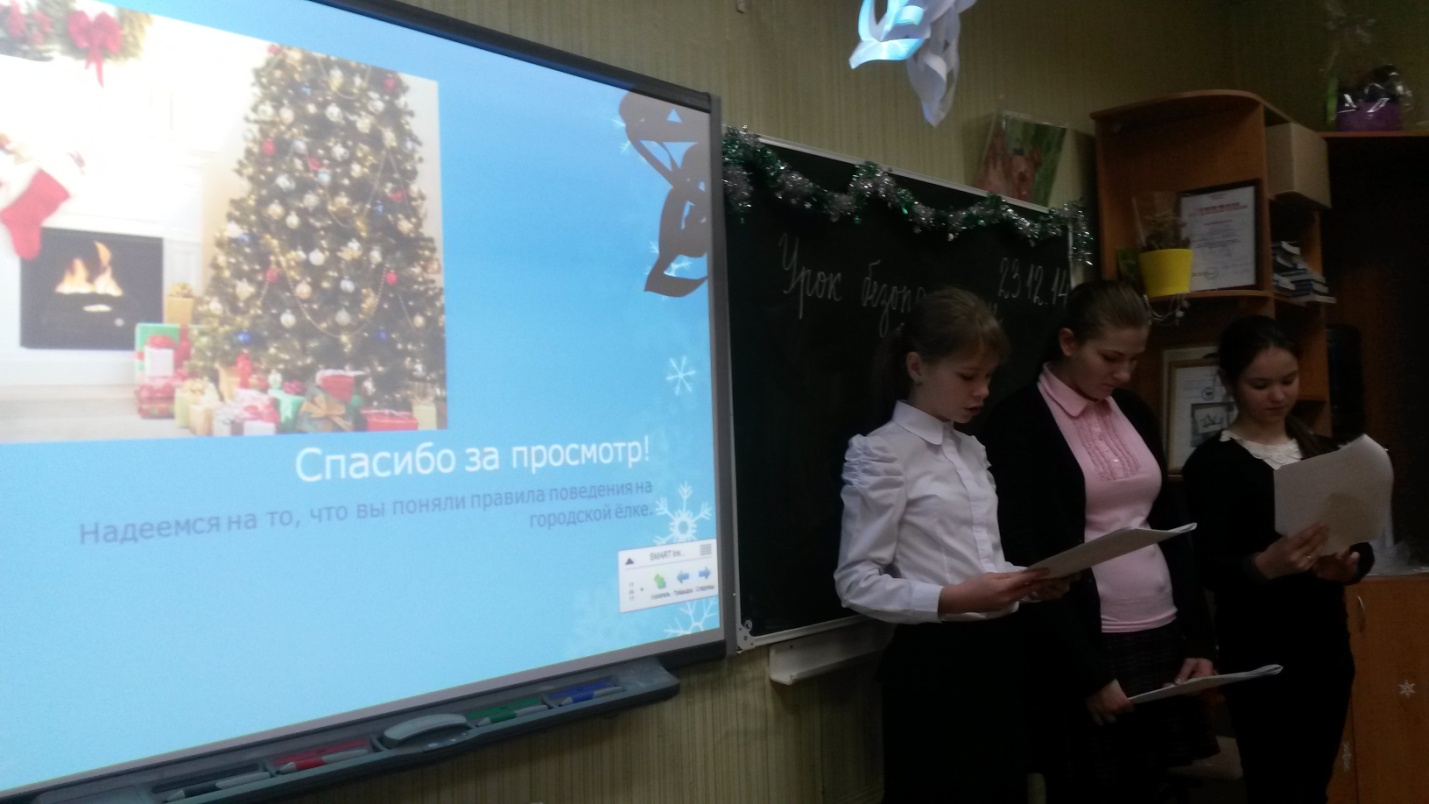 3.Пожарная безопасность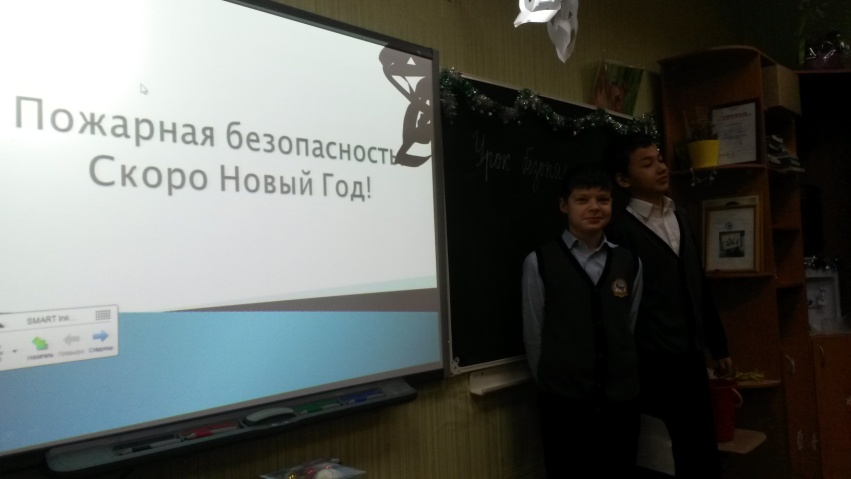 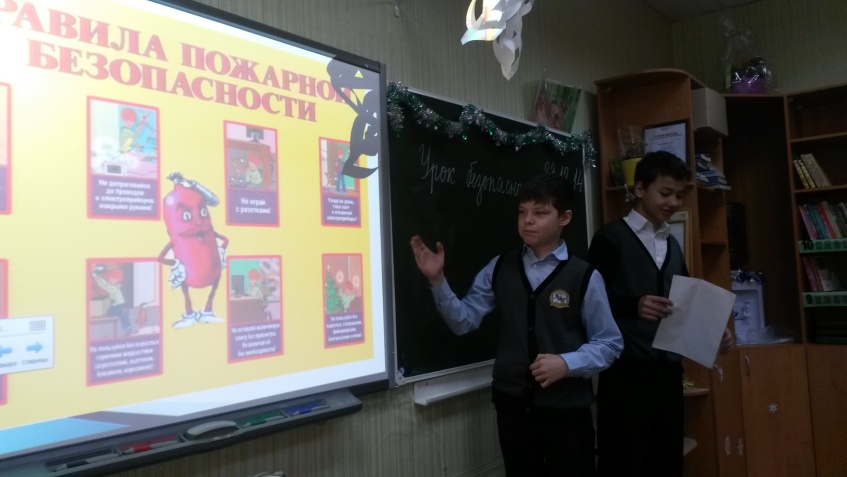 4.Пиротехника:забава или опасность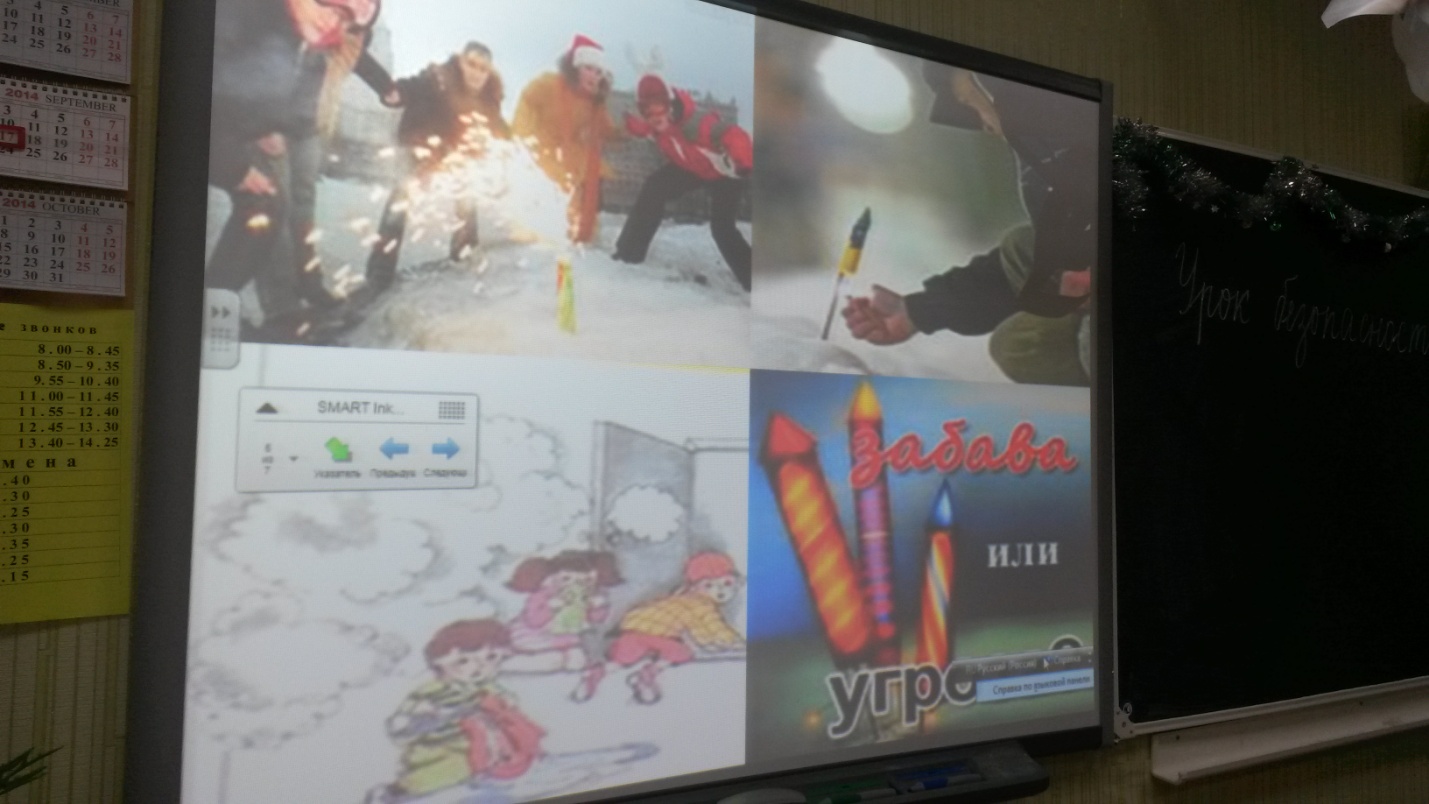 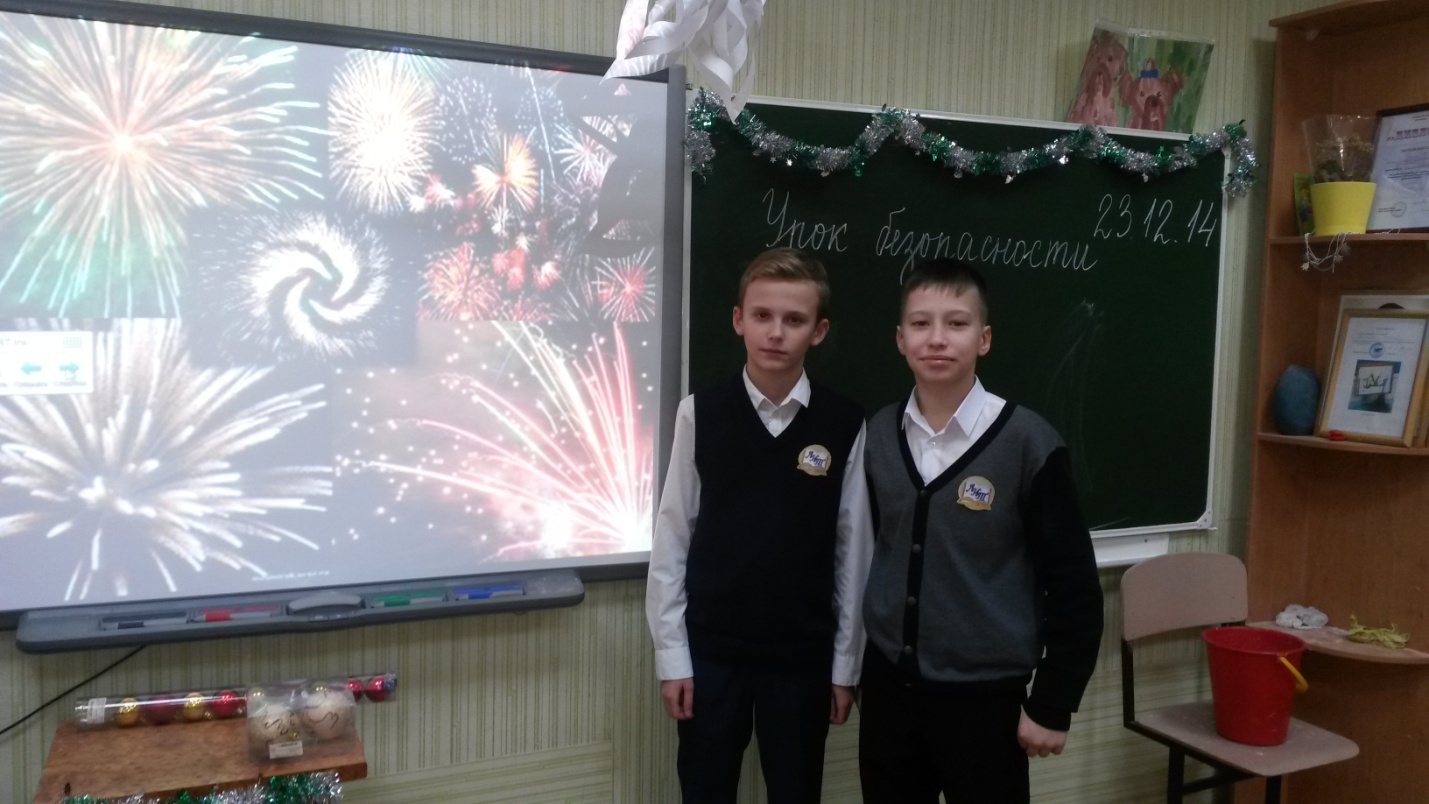 5.Терроризм по телефону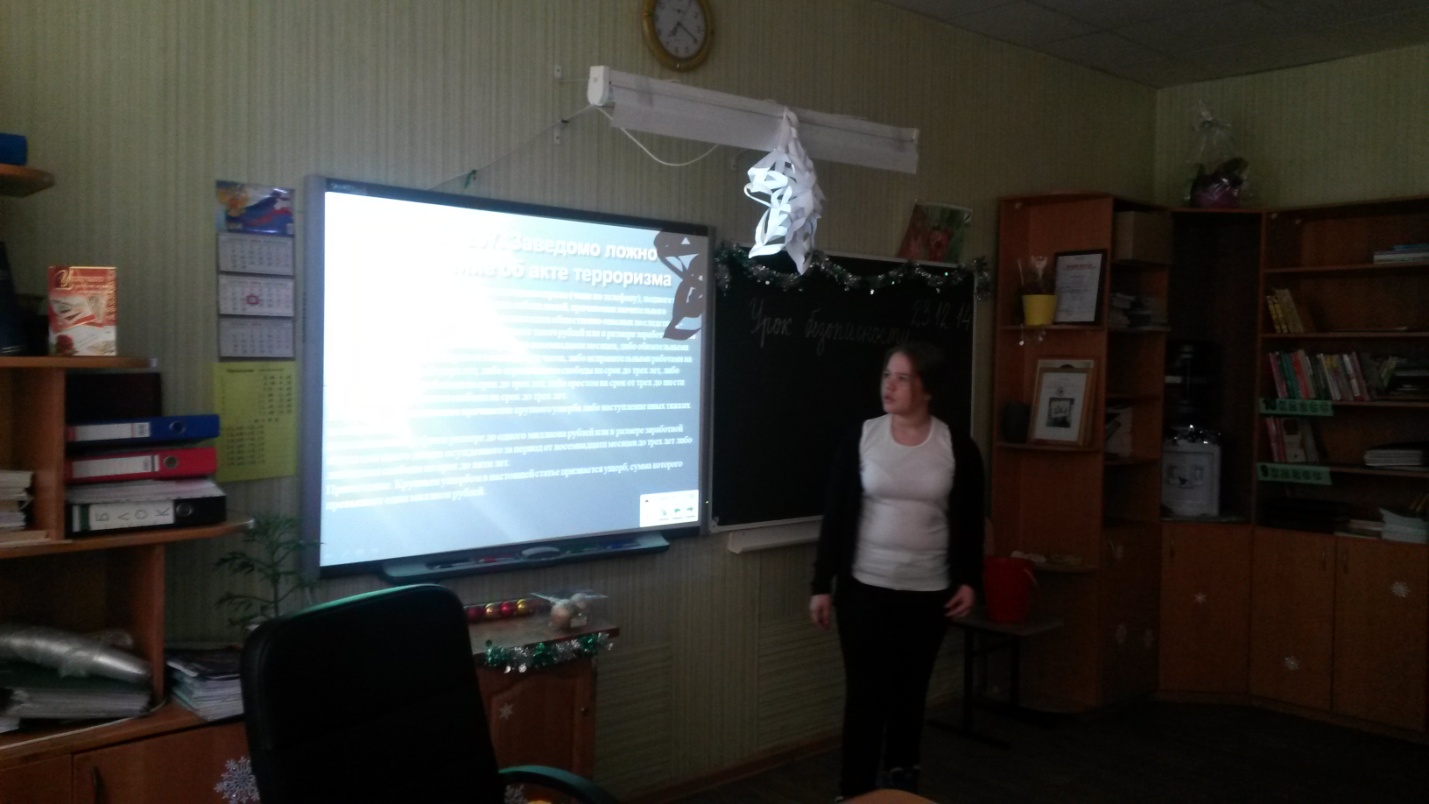 6.План эвакуации из каб.1.1 и др.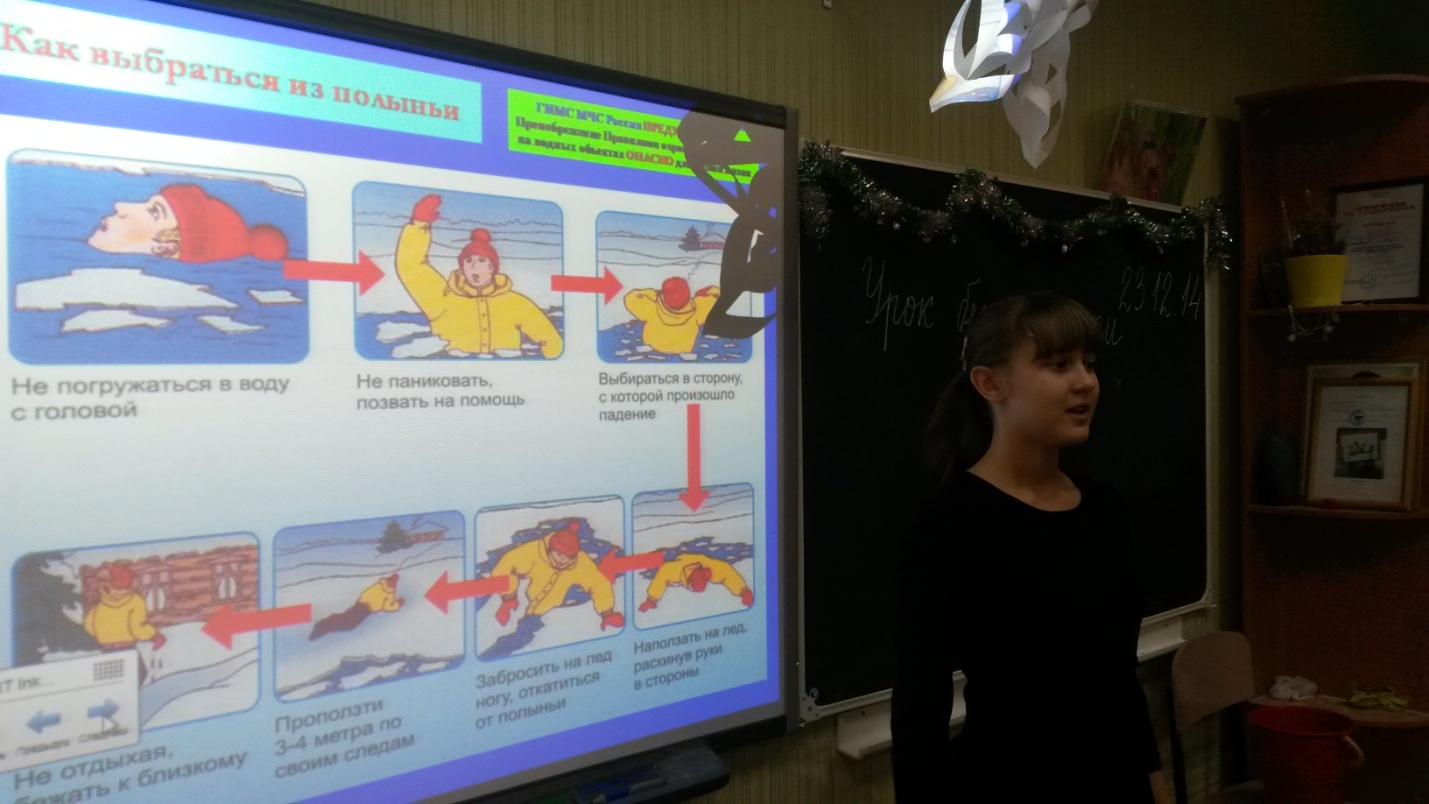 Фотоотчёт смотрите в файлах